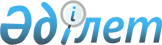 Об утверждении перечня инфекционных заболеваний, при угрозе возникновения и распространения которых вводятся ограничительные мероприятия, в том числе карантин
					
			Утративший силу
			
			
		
					Постановление Правительства Республики Казахстан от 30 декабря 2009 года № 2269. Утратило силу постановлением Правительства Республики Казахстан от 8 сентября 2015 года № 754      Сноска. Утратило силу постановлением Правительства РК от 08.09.2015 № 754 (вводится в действие со дня его первого официального опубликования).      Примечание РЦПИ!

      В соответствии с Законом РК от 29.09.2014 г. № 239-V ЗРК по вопросам разграничения полномочий между уровнями государственного управления см. приказ Министра национальной экономики Республики Казахстан от 25 февраля 2015 года № 130.

 

      В соответствии с Кодексом Республики Казахстан от 18 сентября 2009 года "О здоровье народа и системе здравоохранения" Правительство Республики Казахстан ПОСТАНОВЛЯЕТ:



      1. Утвердить прилагаемый перечень инфекционных заболеваний, при угрозе возникновения и распространения которых вводятся ограничительные мероприятия, в том числе карантин.



      2. Настоящее постановление вводится в действие по истечении десяти календарных дней после первого официального опубликования.      Премьер-Министр

      Республики Казахстан                       К. Масимов

Утвержден         

постановлением Правительства

Республики Казахстан   

от 30 декабря 2009 года № 2269 

Перечень

инфекционных заболеваний, при угрозе возникновения и

распространения которых вводятся ограничительные

мероприятия, в том числе карантин1. Чума

2. Холера

3. Желтая лихорадка

4. Тяжелый острый респираторный синдром

5. Вирусные геморрагические лихорадки

6. Вирусные гепатиты с фекально-оральным механизмом передачи

7. Тифо-паратифозные заболевания

8. Сальмонеллез

9. Дизентерия

10. Другие острые кишечные инфекции

11. Пандемический грипп (грипп A/H1N1, птичий грипп и другие виды)

12. Воздушно-капельные инфекции
					© 2012. РГП на ПХВ «Институт законодательства и правовой информации Республики Казахстан» Министерства юстиции Республики Казахстан
				